Муниципальное общеобразовательное учреждение
«Майская гимназия Белгородского района Белгородской области»ПРИКАЗ03.09.2020г.                                                                                      № 207Об организации платных образовательных услугВ соответствии со ст. 29, 54, 101 Федерального закона «Об образовании в Российской Федерации» от 29.12.2012 года № 24073-ФЗ, на основании Устава гимназии, Положения об оказании платных образовательных услуг в МОУ «Майская гимназия», в целях удовлетворения потребностей обучающихся и их родителей по оказанию дополнительных образовательных услуг (подготовка к обучению в школе)ПРИКАЗЫВАЮ:Организовать в гимназии платные образовательные услуги по образовательной программе «Предшкола нового поколения»;Утвердить состав учителей, осуществляющих платные образовательные услуги:Кобзева Ирина Владимировна, учитель начальных классов;Дубровина Наталья Валерьевна, учитель начальных классов;Мальцева Ирина Леонидовна, учитель начальных классов;Круглова Лилия Петровна, учитель начальных классов;Рукша Анастасия Алексеевна, учитель начальных классов.Утвердить образовательную программу: Программа подготовки будущих первоклассников «Предшкола нового поколения».Утвердить график и режим занятий:начало занятий 05 декабря 2020 года;окончание занятий 24 апреля 2021 года;занятия проводятся по субботам с 10-00 до 12-00 часов;каникулы - согласно календарному учебному графику на 2020-2021 учебный год.Установить размер оплаты для учителей согласно «Положению об оказании платных образовательных услуг».Специалисту по кадрам Дрига Г.М. заключить договоры с учителями об оказании платных дополнительных образовательных услуг.Контроль за исполнением приказа возложить на заместителя директора Шукшину Л.С.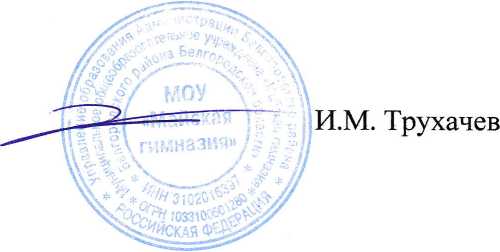 ДиректорМОУ «Майская гимназия»